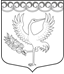 СОВЕТ ДЕПУТАТОВФОРНОСОВСКОГО ГОРОДСКОГО ПОСЕЛЕНИЯТОСНЕНСКОГО РАЙОНА ЛЕНИНГРАДСКОЙ ОБЛАСТИЧЕТВЕРТОГО СОЗЫВАРЕШЕНИЕ18.01.2024 № 193О внесении изменений в решение Совета депутатов Форносовского городского поселения Тосненского района Ленинградской области от 23.12.2019 г. № 26 «О перечне должностей муниципальной службы и должностей, не являющихся должностями муниципальной службы, денежном содержании и порядке формирования фонда оплаты администрации Форносовского городского поселения Тосненского района Ленинградской области», с изменениями от 01.12.2021 № 115, 30.09.2022 № 148, 28.09.2023 № 181На основании пункта 17 решения совета депутатов Форносовского городского поселения Тосненского района Ленинградской области  от 21.12.2023 № 186 «О бюджете Форносовского городского поселения Тосненского района Ленинградской области на 2024 год и на плановый период 2025 и 2026 годов», в соответствии с областным законом от 11.03.2008 № 14-оз «О правовом регулировании муниципальной службы в Ленинградской области», совет депутатов Форносовского городского поселения Тосненского муниципального района Ленинградской областиРЕШИЛ:1. Внести в решение Совета депутатов Форносовского городского поселения Тосненского района Ленинградской области от 23.12.2019 г. № 26 «О перечне должностей муниципальной службы и должностей, не являющихся должностями муниципальной службы, денежном содержании и порядке формирования фонда оплаты администрации Форносовского городского поселения Тосненского района Ленинградской области» следующие изменения:1.1. Приложение № 1 к решению совета депутатов Форносовского городского поселения Тосненского района Ленинградской области от 23.12.2019 № 26 «Перечень должностей муниципальной службы в администрации Форносовского городского поселения Тосненского района Ленинградской области» изложить в новой редакции (Приложение №1).1.2 Приложение № 2 к решению совета депутатов Форносовского городского поселения Тосненского района Ленинградской области от 23.12.2019 № 26 «Перечень должностей в администрации Форносовского городского поселения Тосненского района Ленинградской области, не являющихся должностями муниципальной службы» изложить в новой редакции (Приложение №2).1.3 Приложение № 4 к решению совета депутатов Форносовского городского поселения Тосненского района Ленинградской области от 23.12.2019 № 26 «Таблица размеров ежемесячных надбавок к должностным окладам в соответствии с присвоенным муниципальному служащему классным чином» изложить в новой редакции (Приложение №3).2. Поручить администрации Форносовского городского поселения Тосненского района Ленинградской области разместить настоящее решение на официальном сайте администрации в сети Интернет.3. Признать утратившим силу решение совета депутатов Форносовского городского поселения Тосненского района Ленинградской области от 28.09.2023 № 181 «О внесении изменений в решение Совета депутатов Форносовского городского поселения Тосненского района Ленинградской области от 23.12.2019 г. № 26 «О перечне должностей муниципальной службы и должностей, не являющихся должностями муниципальной службы, денежном содержании и порядке формирования фонда оплаты администрации Форносовского городского поселения Тосненского района Ленинградской области» с изменениями от 01.12.2021 № 115».4. Настоящее решение вступает в силу с момента подписания и опубликования (обнародования) в установленном Уставом Форносовского городского поселения Тосненского района Ленинградской области порядке, и распространяется на правоотношения, возникшие с 01 января 2024 года.5. Контроль за исполнением настоящего решения возложить на главу Форносовского городского поселения Тосненского района Ленинградской области.Глава Форносовского городского поселения  Тосненского района Ленинградской области                             	            	 М.М. ПоповС приложениями к решению совета депутатов Форносовского городского поселения Тосненского района Ленинградской области от 18.01.2024 № 193 можно ознакомиться на официальном сайте по ссылке http://форносово-адм.рф/documents/1090.html 